В рамках Санкт -Петербургского проекта культуры и искусства «Вдохновение. Виват-талант»Международный конкурсисполнительского мастерства «Виват, Петербург» 7-10 мая г. Санкт-ПетербургИтоговый протокол конкурса «Виват, Петербург» 8 мая.III отделение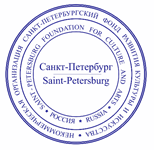 «УТВЕРЖДАЮ»Президент Некоммерческой организации 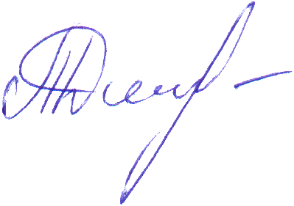 «СПб ФРКИ» _______________________Дмитришина Т.С. "8" мая 2021 г.Ансамбль ложкарей «Озорные ритмы»Категория 13-15 летРуководитель Золотарева Екатерина АнатольевнаРоссия, г. Санкт-ПетербургГБОУ школа-интернат №210Лауреат 1 степениВокальный ансамбльТеатральной студии Евгении ТитовойЭстрадная песня, 6 летМика Шестаков, Амрита КакирдеСофия Калугина, Алиса СморыгинаАлиса Жилкина, Полина ГавриловаСофья Крючкова, Аврора Бабичева Преподаватель- Анжелика ДерковскаяРоссия, г. Санкт- Петербург7Дипломант 1 степениКоллектив «Мы вместе»
Начинающие, от 3 лет до 5 лет
Преподаватель - Репина Ирина, Бурш Евгения
«Инпредсервис», г Санкт-Петербург7Дипломант 1 степениАнсамбль «Солнечный город»
Детская песня
Категория: от 4 лет до 6 лет
Преподаватель - Красновская Альбина Васильевна
Студия детского творчества "Солнечный город" 
г Санкт-Петербург4ДипломантМошкова Лилия 3 года, детская песня.Руководитель: Журавлева Светлана ВалерьевнаРоссия, МО, г. Химки, «Частная школа искусств Светланы Журавлевой»7Дипломант 1 степениФролова Лаура 3 года, детская песня.Руководитель: Журавлева С. В.Россия, МО, г. Химки«Частная школа искусств Светланы Журавлевой»6Дипломант 2 степениБичурина Ника
эстрадный вокал, 4 года
Преподаватель - Лилия Романова
Студия "Карнавал" г.Гатчина 
г Гатчина, Ленинградская 10Лауреат 1 степениГорская Софья 5 лет, детская песня.Руководитель: Журавлева С.В.Россия, МО, г. Химки, «Частная школа искусств Светланы Журавлевой»9Дипломант 2 степениГуляева Василиса6 лет, детская песня, «Начинающие» Руководитель: Журавлева Светлана ВалерьевнаРоссия, МО, г. Химки, «Частная школа искусств Светланы Журавлевой»8Дипломант 3 степениОплавина Эмилия 
Детская песня, 5 лет
Преподаватель - Красновская Альбина Васильевна
Студия детского творчества «Солнечный город»
г Санкт-Петербург4ДипломантРоганова Лилия
Детская песня, 5 лет
Преподаватель - Нурмедова Ирина Евгеньевна
Детский музыкальный клуб " Семь нот" 
г Всеволожск, Ленинградская область 7Дипломант 1 степениКондакова Вера 
Эстрадная песня, 6 лет
Педагог - Ротань Динара Рашитовна
г Санкт-Петербург8Дипломант 3 степениДУЭТГорская Софья-Гуляева Василиса Детская песня, категория 5-6 летРуководитель: Журавлева С.В.Россия, МО, г. Химки, «Частная школа искусств Светланы Журавлевой»6Дипломант 2 степениМика ШестаковХудожественное слово, 5 летПреподаватель- Евгения Титова Россия, г. Санкт- Петербург, Театральная студия Евгении Титовой6Дипломант 2 степениАлиса СморыгинаХудожественное слово, 5 летПреподаватель- Евгения Титова Россия, г. Санкт- Петербург, Театральная студия Евгении Титовой7Дипломант 1 степениСофия КалугинаХудожественное слово, 5 летПреподаватель- Евгения Титова Россия, г. Санкт- Петербург, Театральная студия Евгении Титовой5Дипломант 3 степениАмрита КакирдеХудожественное слово, 6 летПреподаватель- Евгения Титова Россия, г. Санкт- Петербург, Театральная студия Евгении Титовой8Лауреат 3 степениДУЭТКара Милана - Машкина Арина
Категория 7-8 лет, патриотическая песня 
Музыкальный руководитель - Румянцева Мария Сергеевна, воспитатель Ситникова Светлана Валерьевна 
Г.Санкт-Петербург, г. КолпиноГБДОУ центр развития ребенка - детский сад № 7 Колпинского района Санкт-Петербурга5Дипломант 3 степениКиселева Ольга
Эстрадный вокал, 7 лет, «начинающие»
Преподаватель - Репина Ирина, Бурш Евгения
г Санкт-Петербург 7Дипломант 1 степениМошкова Мария7 лет, детская песня, «Начинающие» Руководитель: Журавлева Светлана ВалерьевнаРоссия, МО, г. Химки, «Частная школа искусств Светланы Журавлевой»4ДипломантНасибова Сона 7 лет, эстрадный вокалРуководитель: Журавлева С.В.Россия, МО, г. Химки, «Частная школа искусств Светланы Журавлевой»6Дипломант 2 степениАлонова София 
Эстрадный вокал, 8 лет
Преподаватель - Ротань Динара Рашитовна
"Я-талант" 
г Санкт-Петербург9Лауреат 2 степениСвиридченкова Анна
Эстрадный вокал, 8 лет, «начинающие»
Педагог Д.О - Репина Ирина, Бурш Евгения
Инпредсервис 
г Санкт-Петербург9Лауреат 2 степениБлагова София 8 лет, эстрадный вокалРуководитель: Журавлева С.В.Россия, МО, г. Химки, «Частная школа искусств Светланы Журавлевой»9Лауреат 2 степениНикулина Варвара 
Детская песня, 8 лет
Преподаватель - Красновская Альбина Васильевна
Студия детского творчества «Солнечный город»
г Санкт-Петербург4ДипломантРыжкова ВладиславаДетская песня, 9-10 летОбъединение эстрадно-джазового вокала «Детский парк»Педагог - Лариса Дмитриевна МеркуловаРоссия, г. Курск, МБУ ДО «Дворец пионеров и школьников г. Курска»6Дипломант 2 степениРоманов Сергей
Эстрадный вокал, 9 лет
Преподаватель - Лилия Романова
Студия "Карнавал" г.Гатчина 
г Гатчина, Ленинградская 7Дипломант 1 степениБондаренко Вера9 лет, эстрадный вокалРуководитель: Журавлева С.В.Россия, МО, г. Химки, «Частная школа искусств Светланы Журавлевой»9Лауреат 2 степениГолубева Елизавета
эстрадный вокал, 9 лет,  начинающие
Преподаватель - Лилия Романова
Студия "Карнавал" г.Гатчина 
г Гатчина, Ленинградская 5Дипломант 3 степениНикулин Егор 
Патриотическая песня, 9 лет
Преподаватель - Красновская Альбина Васильевна
Студия детского творчества Солнечный город 
г Санкт-Петербург4ДипломантЛаштабег ЕлизаветаПесня из мультфильма, категория 9-10 летПреподаватель – Лаштабег Марина Витальевна Россия, Ленинградская область,           посёлок Щеглово, МБУДО «ДШИ Всеволожского района посёлок им.Морозова» структурное подразделение «Щегловское»6Дипломант 2 степениВладислава Мозжакова
эстрадная песня, 10 лет
Преподаватель – Лаштабег Марина Витальевна
Вокальная студия Музыкальный акцент, творческий центр РеМарка 
г Всеволожск, Ленинградская обл. 9Лауреат 2 степениЦыганкова Софья
Эстрадный вокал, 10 лет, начинающие.
Преподаватель - Шарова Евгения, Репина Ирина
«Инпредсервис» 
г Санкт-Петербург4ДипломантМаврин АрсенийЭстрадная песня, категория 9-10 летПреподаватель – Лаштабег Марина ВитальевнаРоссия, Ленинградская область, посёлок Щеглово, МБУДО «ДШИ Всеволожского района посёлок им.Морозова» структурное подразделение «Щегловское»10Лауреат 1 степениРыжкова ВладиславаЭстрадный вокал, 9-10 летОбъединение эстрадно – джазового вокала «Детский парк»Педагог Лариса Дмитриевна МеркуловаРоссия, г. Курск, МБУ ДО «Дворец пионеров и школьников г. Курска»7Дипломант 1 степениЦыпляева Полина
эстрадный вокал, 10 лет, «начинающие»
Преподаватель - Лилия Романова
Студия "Карнавал" г.Гатчина 
г Гатчина, Ленинградская 5Дипломант 3 степениДУЭТЛаштабег Елизавета - Маврин АрсенийПесня из мультфильма, категория 9-10 летПреподаватель – Лаштабег Марина Витальевна. Россия, Ленинградская область, посёлок Щеглово, МБУДО «ДШИ Всеволожского района посёлок им.Морозова» структурное подразделение «Щегловское»10Лауреат 1 степениIV отделение IV отделение IV отделение IV отделение Маркина ВикторияСинтезатор, 15 летПреподаватель - Людмила Владимировна БоськоРоссия, Нижегородская обл. с.Дивеево, МАУДО «Дивеевская ДМШ»9Лауреат 2 степениВокальный ансамбль «Радостный сюрприз»Шаповалова Анастасия, Трифонова Дина, Логинова Лена, Алексеева София, Давидзяк Наталья Эстрадный вокал, категория 11-12 летРуководитель: Журавлева С. В.Россия, МО, г. Химки, «Частная школа искусств Светланы Журавлевой»8Лауреат 3 степениАтанова АнгелинаЭстрадный вокал, 11-12 летОбъединение эстрадно-джазового вокала «Детский парк»Педагог Лариса Дмитриевна МеркуловаРоссия, г. Курск, МБУ ДО «Дворец пионеров и школьников г. Курска»8Лауреат 3 степениСмирнова Ксения
Эстрадный вокал, 11 лет, начинающие
Преподаватель - Репина Ирина, Бурш Евгения
Инпредсервис 
г Санкт-Петербург7Дипломант 1 степениТрушковский Арсентий11 лет, эстрадный вокал Руководитель: Журавлева С.В.Россия, МО, г. Химки, «Частная школа искусств Светланы Журавлевой»4ДипломантБородкин  Александр 11 лет, эстрадный вокал Руководитель: Журавлева С.В.Россия, МО, г. Химки, «Частная школа искусств Светланы Журавлевой»6Дипломант 2 степениЛогинова Елена11 лет, эстрадный вокал Руководитель: Журавлева С.В.Россия, МО, г. Химки, «Частная школа искусств Светланы Журавлевой»7Дипломант 1 степениШаповалова Анастасия12 лет, эстрадный вокал Руководитель: Журавлева С.В.Россия, МО, г. Химки, «Частная школа искусств Светланы Журавлевой»9Лауреат 2 степениАлексеева София 12 лет, эстрадный вокал Руководитель: Журавлева С.В.Россия, МО, г. Химки, «Частная школа искусств Светланы Журавлевой»7Дипломант 1 степениТрифонова Дина 12 лет, эстрадный вокал Руководитель: Журавлева Светлана ВалерьевнаРоссия, МО, г. Химки, «Частная школа искусств Светланы Журавлевой»7Дипломант 1 степениЕсения АдаменкоХудожественное слово, 8 летПреподаватель- Евгения Титова Россия, г. Санкт- Петербург, Театральная студия Евгении Титовой10Лауреат 1 степениАлександр ГекманХудожественное слово, 9 летПреподаватель- Евгения Титова Россия, г. Санкт- Петербург, Театральная студия Евгении Титовой9Лауреат 2 степениЛукина Валерия Художественное слово, 9 лет Преподаватель – Екатерина Глухова Россия, г. Глазов, МБУ ДО «ДШИ №2»8Лауреат 3 степениШариятова ЕкатеринаХудожественное слово, 11 лет Преподаватель – Екатерина Глухова Россия, г.Глазов, МБУ ДО «ДШИ №2»8Лауреат 3 степениГалкина КристинаХудожественное слово, 12 лет Преподаватель – Екатерина Глухова Россия, г.Глазов, МБУ ДО «ДШИ №2»10Лауреат 1 степениБулдакова АринаХудожественное слово,  12 лет Преподаватель – Екатерина Глухова Россия, г.Глазов, МБУ ДО «ДШИ №2»9Лауреат 2 степениВолкова Александра Художественное слово, 12 лет Преподаватель – Екатерина Глухова Россия, г.Глазов, МБУ ДО «ДШИ №2»8Лауреат 3 степениОснач Александра Художественное слово,14  лет Преподаватель – Екатерина Глухова Россия, г.Глазов, МБУ ДО «ДШИ №2»10Лауреат 1 степениВасильева АленаХудожественное слово, 14 лет Преподаватель – Екатерина Глухова Россия, г.Глазов, МБУ ДО «ДШИ №2»8Лауреат 3 степениШаталова АринаЭстрадный вокал, 13-15 летОбъединение эстрадно – джазового вокала «Детский парк»Педагог Лариса Дмитриевна МеркуловаРоссия, г. Курск, МБУ ДО «Дворец пионеров и школьников г. Курска»8Лауреат 3 степениЗахарова МарияПесня на иностранном языке, 13-15летОбъединение эстрадно- джазового вокала «Детский парк»Педагог Лариса Дмитриевна МеркуловаРоссия, г. Курск, МБУ ДО «Дворец пионеров и школьников г. Курска»8Лауреат 3 степениРоманюк ВасилинаЭстрадный вокал, 13 летНародная вокальная студия «The best» Руководитель Филиппенко Татьяна ВалентиновнаРоссия, г. Ангарск  Иркутской области      МАУ  ДО АГО «МЦ «ПЕРСПЕКТИВА»7Дипломант 1 степениБурасов Роман
эстрадный вокал, 13 лет
Преподаватель - Лилия Романова
Студия "Карнавал" г.Гатчина 
г Гатчина 7Дипломант 1 степениГрищенко КсенияЭстрадный вокал, 15 летНародная вокальная студия «The best» Руководитель Филиппенко Татьяна ВалентиновнаРоссия, г. Ангарск Иркутской области    МАУ ДО АГО «МЦ «ПЕРСПЕКТИВА»8Лауреат 3 степениДавидзяк Наташа14 лет, эстрадный вокал, начинающиеРуководитель: Журавлева Светлана ВалерьевнаРоссия, МО, г. Химки, «Частная школа искусств Светланы Журавлевой»6Дипломант 2 степениНоворождина Аня 15 лет, эстрадный вокалРуководитель: Журавлева С. В.Россия, МО, г. Химки, «Частная школа искусств Светланы Журавлевой»7Дипломант 1 степениФролова Виталия 15 лет, эстрадный вокалРуководитель: Журавлева С.В.Россия, МО, г. Химки, «Частная школа искусств Светланы Журавлевой»7Дипломант 1 степениВоронина КсенияПатриотическая песня,16-18 летОбъединение эстрадно -джазового вокала «Детский парк»Педагог Лариса Дмитриевна МеркуловаРоссия, г. Курск, МБУ ДО «Дворец пионеров и школьников г. Курска»9Лауреат 2 степениНародная вокальная студия «The best» Ансамбль, категория 13-16 летРуководитель Филиппенко Татьяна ВалентиновнаРоссия, г. Ангарск Иркутской области      МАУ ДО АГО «МЦ «ПЕРСПЕКТИВА»8Лауреат 3 степениЛяпчук Ксения 
эстрадный вокал, 16 лет 
Педагог - Воробьева Наталья Ивановна
КЦ "Карнавал" , студия "Юные звезды" 
г Приозерск, Ленинградская область 10Лауреат 1 степениКравченко Анжелика 19 лет, эстрадная песня.Преподаватель – Рязанцева Инна СергеевнаРоссия, Иркутская обл., г. Иркутск, ГБПОУ ИО «Иркутский региональный колледж педагогического образования»10+Гран ПриВенедиктова ЯнаЭстрадный вокал, категория 19-25,Народная вокальная студия  «The best» Руководитель Филиппенко Татьяна ВалентиновнаРоссия, г. Ангарск  Иркутской области      МАУ  ДО АГО «МЦ «ПЕРСПЕКТИВА»9Лауреат 2 степениВоронина КсенияЭстрадный вокал,16-18 летОбъединение эстрадно -джазового вокала «Детский парк»Педагог Лариса Дмитриевна МеркуловаРоссия, г. Курск, МБУ ДО «Дворец пионеров и школьников г. Курска»10Лауреат 1 степениПолякова ЯнаЭстрадный вокал, категория 19-25Народная вокальная студия «The best» Руководитель Филиппенко Татьяна ВалентиновнаРоссия, г. Ангарск  Иркутской области      МАУ  ДО АГО «МЦ «ПЕРСПЕКТИВА»8Лауреат 3 степениДмитриева АлександраЭстрадный вокал, категория 19-25,Народная вокальная студия  «The best» Руководитель Филиппенко Татьяна ВалентиновнаРоссия, г. Ангарск  Иркутской области      МАУ  ДО АГО «МЦ «ПЕРСПЕКТИВА»10Лауреат 1 степениРумянцева Ирина 
Песня из мюзикла, категория 19-25
Преподаватель - Красновская Альбина Васильевна
Мастерская искусств "Сила Цвета" 
г Санкт-Петербург7Дипломант 1 степениКравченко Анжелика19 лет, художественное слово.Преподаватель – Плотникова Татьяна ИвановнаРоссия, Иркутская обл., г. Иркутск, ГБПОУ ИО «Иркутский региональный колледж педагогического образования»8Лауреат 3 степениВоронина КсенияДжазовый вокал,16-18 летОбъединение эстрадно – джазового вокала «Детский парк»Педагог Лариса Дмитриевна МеркуловаРоссия, г. Курск, МБУ ДО «Дворец пионеров и школьников г. Курска»9Лауреат 2 степениПриходько АлексейХудожественное слово, категория «Сениоры» Ленинградская область, г. Сосновый Бор10Лауреат 1 степени